                  KLAIPĖDOS LOPŠELIO-DARŽELIO „PAGRANDUKAS“ VALGIARAŠTIS (1-3 m.)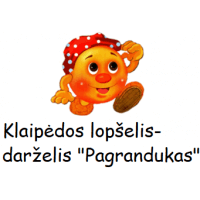 ,,T“- tausojantis - tai maistas, pagamintas maistines savybes tausojančiu gamybos būdu: virtas vandenyje ar garuose, troškintas, pagamintas konvekcinėje krosnelėje, keptas įvyniojus popieriuje ar folijoje; ,,TA“ -  augalinis patiekalas -  tai augalinės kilmės maisto produktų. patiekalas, pagamintas be kiaušinių, mėsos, žuvies ir pieno produktų.PIRMADIENISANTRADIENISTREČIADIENISKETVIRTADIENISPENKTADIENISPusryčiaiPusryčiaiPusryčiaiPusryčiaiPusryčiaiKvietinių kruopų košė T 150Šviesi duona su sviestu ir fermentiniu sūriu 25/5/10 Arbatžolių arbata (nesald.) 150 Penkių javų dribsnių košė su sviestu T150/6 Duoniukai arba trapučiai  su lydytu sūriu 10/15Arbatžolių arbata su citrina (nesald.) 150 Kukurūzų kruopų košė su sviestu cukrumi ir cinamonu T150/6/3 Duoniukai arba trapučiai su varškės užtepėlė 10/15Arbatžolių arbata (nesald.) 150 Grikių kruopų košė  su nerafinuotu aliejumi TA150/6 Duoniukai arbatrapučiai su morkų užtepėle A15/20 Arbatžolių arbata (nesald.) 150 Virti kiaušiniai T 60 Žalieji žirneliai arba kukurūzai (konserv.) 30 Šviesi duona su sviestu  20/4 Kakava su pienu (sald.) 100 PietūsPietūsPietūsPietūsPietūsŽirnių-perlinių kruopų sriuba TA 100 Ruginė duona  25 Kiaulienos maltinukas T 60Virtos bulvės TA 60 Daržovių salotos su nerafinuotu aliejumi 70 Vanduo su citrina 150 Barščiai su bulvėmis TA 100 Ruginė duona 25 Troškintas jautienosmaltinukas T 60Virtos bulvės TA 60 Daržovių salotos su nerafinuotu aliejumi 60Vanduo su apelsinu 150 Bulvių sriuba su miežinėmis kruopomis TA 100 Ruginė duona 25 Plovas su vištiena T 100/40 Daržovės 70 Vanduo su šv. agurkais 150 Pupelių sriuba su vištienos gabaliukais ir bulvėmis T 90/10 Ruginė duona 25 Žuvies kukulis 70 Bulvių košė su morkomis T 60 Burokėlių salotos 50 Daržovės 30 Vanduo 150 Daržovių sultinys su makaronais ir bulvėmis TA 100 Ruginė duona  25 Troškinta kalakutiena T 50/20 Virtos ankštinės daržovės TA 60 Daržovės 60 Vanduo su citrina 150 VakarienėVakarienėVakarienėVakarienėVakarienėKepti varškėčiai su trintų uogų padažu su bananais T110/35 Arbatžolių arbata (nesald.) 150 Vaisiai 100Sklindžiai su jogurto ir uogienės padažu120/30 Arbatžolių arbata (nesald.) 150 Vaisiai 80 Makaronai susviesto-grietinės padažu T100/20 Arbatžolių arbata (nesald.) 150 Vaisiai 80Varškės ir ryžių apkepas su trintų uogų padažu su bananais T120/35 Arbatžolių arbata (nesald.) 150Vaisiai 80 Bulvių košė su brokoliais ir kiaulienos, grietinės padažu T 160/35 Kefyras 120 Vaisiai 80 